Wykaz pomocy dydaktycznychWykaz pomocy dydaktycznychWykaz pomocy dydaktycznychWykaz pomocy dydaktycznychWykaz pomocy dydaktycznychWykaz pomocy dydaktycznychWykaz pomocy dydaktycznychWykaz pomocy dydaktycznychCzęść I 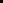 Część I Część I Część I Część I Część I Część I Część I Lp.Nazwa towaru  materiału , opis , parametry...szt./kompCena jednostkowa bruttoWartość netto (ilość x cena jednostkowa netto)Wartość VAT (zbiorczo)Wartość brutto (ilość x cena jednostkowa) uwagi1.Aparat PANASONIC LUMIX DMC-G90 + 14-140MMLICZBA PIKSELI [m]: 20,3TYP MATRYCY: lIVE mosrOZMIAR MATRYCY: 4/3sTABILIZACJA OBRAZUcZAS OTWARCIA MIGAWKI [S]: SZCZELINOWA 60S-1/4000S, BULB; ELEKTORNICZA:  1S – 1/16000S filmy: 1/25 s - 1/16000 spOMIAR ŚWIATŁA: 1728-strefowy; Wielokrotny; Centralnie ważony; PunktowypOMIAR lcd [CALE]: 3,0TYP LCD: ODCHYLANY, OLEDROZDZIELCZOŚĆ LCD [PIKSELE]: 1 040 000 PKTOBRACANY lcdwIzJER: oLED 2 360 000 PKT, powiększenie 0,74x, pole widzenia:100%aUTOFOKUS: af OPARTY O DETEKCJĘ KONTRASTUManualfokus MFcZUŁOŚĆ iso 200-25600 isobALANS BIELI awb, AWBc, AWBw, światło dzienne, pochmurno, cień, żarówka, lampa błyskowa, ustawienie bieli (4 opcje), ustawienie temperatury barwowej (4 opcje)Lampa błyskowa: Typu pop-up, TTL, zasięg 6.40 m (ISO 100)Samowyzwalacz: 2s, 10s, 10s (3 zdjęcia)Zdjęcia seryjne: do 9 kl./s; 30 kl./s w trybie 4K PhotoFilmowanie: 4kDźwięk: Dolby Digital stereo (AVCHD), AAC stereo (MP4)Format zapisu danych: Secure Digital (SD/SDHC/SDXC)Waga [s]: 533 g (z akumulatorem i kartą pamięci)Wymiary [mm] - szerokość: 130,4Wymiary [mm] - wysokość: 93,5Wymiary [mm] - głębokość: 77,41 szt.2.FOMEI WALIZKA PROOF CASE 38X26,7X10,7CM • obudowa antystatyczna• wzmocnienia na rogach dla zmaksymalizowania wytrzymałości i trwałości• wykonane metodą wtryskowa z najwyższej jakości polipropylenu, odporne na korozję, kurz i uderzenia• specjalne zatrzaski zapewniające doskonałe zamknięcie z blokada, która zapobiega przypadkowemu otwarciu • gumowe uszczelki O-ring na krawędziach górnej skorupy zapewniają doskonałą szczelność• regulator ciśnienia skutecznie dostosowuje ciśnienie wewnętrzne do ciśnienia otoczenia• zmniejszenie hałasu przez zastosowanie kółek z gumy nylonowej • gumowane rączki • wzmocniony chowany uchwyt transportowy, wykonany z tworzywa sztucznego o dużej wytrzymałości•wytrzymała pianka wypełniająca z możliwością indywidualnego dostosowania do kształtu i wymiarów sprzętu.Szerokość wewnętrzna: 38,0 cm, Szerokość zewnętrzna: 42,0 cmGłębokość wewnętrzna: 26,7 cm, Głębokość zewnętrzna: 35,5 cmWysokość wewnętrzna: 10,7 cm, Wysokość zewnętrzna: 16,8 cm1 szt.3.KARTA PAMIĘCI LEXAR SD 128GB 1667X (250MB/S)Karta pamięci Lexar SD 128GB 1667x  zapis i transfer wysokiej jakości zdjęć w tym 1080p Full-HD, 3D i wideo 4K, z prędkością odczytu do 250 MB/s (1667 x). Zapis wideo klasa V30, obsługa nagrywania wideo 4K UHD technologia UHS-II (U3) dla prędkości odczytu do 250 MB/s (1667 x) obrazy i filmy 1080p Full-HD, 3D i 4K wideo za pomocą aparatu DSLR, kamery HD lub kamery 3D.2 szt.4.GIMBAL DJI RONIN S.C.Masa: ok. 830 g, Uchwyt: ok. 258 g, Statyw: 160 gWymiary: złożony - 220 x 200 x 75 m, rozłożony - 370 x165 x 150 mmZasilanie Akumulator litowy 18650, 2450 mAhAkumulator 1300 mAh LiPo 3,85 VCzęstotliwość bluetooth 2,40 GHz -2,48 GHzTemperatura pracy -20° - 45° CW zestawie:StatywUchwyt grip BG18Uchwyt na telefonPłytka mocująca/dystansPłytka szybkozłączkaUchwyt na smartfonaWsparcie obiektywuKlucz + śruby mocujące (1/4"-20 3x + M4 4x)Przewody MCC (MUlti-USB + Typ C ) oraz przewód ładujący1 szt.5.MIKROPORT BEZPRZEWODOWY SONY UWP-D21/K42(nie wymagający podłączenia kablowego)Funkcja NFC SYNC System: „true diversity” z dwoma tuneramiRegulacja głośności w trybie automatycznego wzmocnieniaTryb zwiększania głośności z podbiciem +15 dB do rejestracji dźwięków z oddaliWejście linioweFunkcja pamięci kanału do szybkiego przełączania częstotliwości odbiornika przy pracy z dwoma nadajnikamiPrzesyłanie częstotliwości nadajnika do odbiornika w celu dopasowania wielu odbiorników do jednego nadajnikaWyjście słuchawkowe do odsłuchu dźwiękuTryb monitora do odsłuchu dousznegoRegulowana funkcja wyciszaniaRegulacja poziomu na wyjściu odbiornikaCzytelny wyświetlacz OLEDZłącze USB do zasilania1 szt.6.MIKROFON SHOTGUN SYNCO D30 -SUPERKARDIOIDALNY KIERUNKOWYRodzaj przetwornika: Tylny, elektretowy pojemnościowyCharakterystyka kierunkowości: SuperkardioidalnaPasmo przenoszenia: 20Hz do 20KHzZakres dynamiczny: 119dB SPL (waga A wg IEC651)Sygnał/szum: 82dB（1KHz pod ciśnieniem 1Pa (waga A wg IEC651)Czułość: -24dB±2dB (1dB=1V/Pa przy 1KHz)Max. wejście SPL: 124dB SPLImpedancja wyjściowa: 16Ω (słuchawka) 300Ω±20% (przy 1KHz) (wyjście liniowe)Spadek przy niskiej częstotliwości: 75Hz/150HzZłącze: Typ C na 3.5mmWymiary: Φ21.5×214.5mmWaga: 85gMocowanie: Antywstrząsowy uchwyt nakamerowy (zimna stopka)Zawartość zestawu:Mikrofon Mic-D30 - 1 szt.Antywstrząsowy uchwyt - 1 szt.Osłonka przeciwwietrzna - futerkowa (DeadCat) - 1 szt.Kabel do ładowania USB C do USB - 1 szt.Kabel USB C do 3,5 mm TRRS - 1 szt.Kabel USB C do 3,5 mm TRS - 1 szt.Etui do transportu - 1 szt.1 szt.7.KAMERA CYFROWA SONY FDR-AX53- obiektyw ZEISS z zoomem 20× i obsługą 4K - Sony FDR-AX53- 5-osiowy stabilizator obrazu Balanced Optical SteadyShot - Sony FDR-AX53- autofokus - Sony FDR-AX53- jakość dźwięku - Sony FDR-AX53- Głośnik monofoniczny- Regulacja czułości mikrofonu (31 kroków)- Funkcja My Voice Cancelling- Automatyczne osłabianie zakłóceń powodowanych przez wiatr- Wbudowany 5.1-kanałowy mikrofon kierunkowy- przetwornik obrazu CMOS Exmor R® typu 1/2,5 (7,20 mm) wykonany w technologii BSI- liczba pikseli (film): Około 8,29 megapiksela (16:9)- liczba pikseli (fotografie): Około 8,29 megapiksela (16:9)/ około 6,22 megapiksela (4:3)- Rodzaj obiektywu: ZEISS Vario-Sonnar T*- Zoom optyczny: 20x Clear Image Zoom 4K: 30×; HD: 40×- Zoom cyfrowy: 250x- Kompensacja światła w tle (Backlight)- Sposób nastawiania ostrości: System AF z detekcją kontrastu- Tryb ostrości: Automatyczne/ręczne (panel dotykowy/pierścień)- Strefa wyznaczania ostrości: \Ostrość w pełnym zakresie - Szybki, inteligentny system AF- Nagrywanie animacji poklatkowych- Samowyzwalacz- Efekty zdjęciowe- Lampa błyskowa- Typ ekranu: Panoramiczny (16:9, 921 600 punktów) wyświetlacz Xtra Fine LCD 7,5 cm (3,0")- Złącza wejściowe i wyjściowe- Stopka akcesoriów (stopka Multi Interface), złącze HDMI (micro), zdalny terminal (zintegrowany ze złączem Multi/Micro USB), mini jack stereo1 szt.8.POKROWIEC LOWEPRO LENS CASE 11X18 CMDane techniczne - pokrowiec Lowepro Lens Case 11X18 cm:Serie toreb - Lens CaseObszary użytkowania - ObiektywWaga (g) - 1300 gWymiary zewnętrzne (gł x szer x wys)150 x 225 x 145 mmSzerokość wewnętrzna (mm) - 1110 mmWysokość wnętrza (mm) - 1180 mmGłębokość wnętrza (mm) - 100 mmGwarancja dożywotnia1 szt.9.BLACKMAGIC DAVINCI RESOLVE STUDIO 17(Oprogramowanie do edycji, montażu i tworzenia video)Edycja i korekta kolorów w 8KCałkowicie nowa karta cięciaFusion VFX i Fairlight AudioPodwójna oś czasu1 szt.RazemRazemRazemCzęść II Część II Część II Część II Część II Część II Część II Część II 1.PRACOWNIA DRUKU 3D BANACH W zestawie:drukarka Banach School 3D z 5-letnim programem wsparcia dla szkół - EkoSystem *drukarka 3D Banach School z instrukcją obsługi i poradnikiem metodycznym, materiał do druku (1 kg filamentu PLA), karta SD na projekty 3D, akcesoria do obsługi wydruku: cążki, szpachelka, pęseta, oprogramowanie z licencją otwartą dla szkół (projektowanie modeli 3D, przygotowania modeli do druku 3D), dostęp do biblioteki bezpłatnych 500 projektów modeli 3D do edukacji szkolnej, zgodne z polską podstawą programową na zajęcia z 8 przedmiotów, edukacji wczesnoszkolnej i zajęć z uczniami o specjalnych potrzebach edukacyjnych, instrukcję „Jak wdrożyć druk 3D w szkole – na cały rok szkolny”, szkolenie online dla nauczycielistolik na drukarkę 3D z akcesoriami,długopisy 3D Banach (zasilane na baterie) - 12 sztuk (dwa zestawy)długopisów 3D – 6 sztuk, przenośnych baterii (power bank) do korzystania z długopisów 3D bez zasilania – 6 sztuk, szablonów do pracy w klasie z długopisami 3Dfilament (PLA biodegradowalny) - 3 rolkikompleksowy system uruchomienia oraz wdrożenia druku 3D - przez 5 latgwarancja na drukarkę wydłużona do 5 lat.1 szt.2.FilamentyDuży zestaw filamentów do drukarki 3D PLA 1,75 8X1000 G5 kpl.3. MISTRZ ARDUINO - ZESTAW EDUKACYJNY FORBOTMikrokontroler STM32 w pakiecie LQFP64Rdzeń: ARM Cortex M0+ 32-bitCzęstotliwość taktowania: 64 MHzPamięć programu Flash: 128 kBPamięć SRAM: 36 kBPrzetwornik analogowo-cyfrowy: 12-bitowy, 15-kanałowyIlość Timerów: 11Ilość programowalnych wejść/wyjść: 59Interfejsy: 2x I2C, 4x USART, 2x SPI, USB, CAN1 dioda LED użytkownika współdzielona z ArduinoOscylator kwarcowy 32,768 kHzZłącza rozszerzenia o Arduino Uno V3 i ST morphoElastyczne opcje zasilania: ST-LINK, USB V lub źródło zewnętrzneWbudowany debugger/programator ST-LINK z funkcją reenumeracji USB: pamięć masowa, wirtualny port COM i port debugowaniaKompleksowe bezpłatne biblioteki oprogramowania i przykłady dostępne w pakiecie MCU STM32CubeObsługa szerokiego wyboru zintegrowanych środowisk programistycznych (IDE), w tym IAR Embedded Workbench, MDK-ARM i STM32CubeIDE1 szt.4.Stacja lutująca z gorącym powietrzem i akcesoriamiZasilanie: 230 VTemperatura: 480 °CMoc: 75 W3 okrągłe dysze hot-air: 4.4mm, 8mm i 10mmkwadratowa dysza hot-air: 12mm1 szt.5.Mata silikonowa do lutowaniawielofunkcyjna mata ułatwia wszelkie prace związane z naprawami i lutowaniem o wymiarach 550 x 350 mm.36.Cyna do lutowania Typ:  LC60-FSW26  Średnica:  0,56  mm  Masa:  100  g157.STATYW DO APARATU/ KAMERY WYSOKI CM Maksymalna wysokość statywu: 186 cm,Maksymalna wysokość pracy z głowicą: 168 cm,Minimalna wysokość pracy z głowicą: 62.3 cm,Wysokość złożonego statywu z głowicą: 63.7 cm,Ilość sekcji nóg: 3,Udźwig statywu/głowicy: 5 kg.głowica 3D z poziomicą,duża stabilność oraz wytrzymałość,samopoziomujące stopki,wysuwana kolumna z korbą,trzy-segmentowe nogi,hak do obciążania zestawu,pokrowiec z paskiem w komplecie.1 szt.RAZEM:RAZEM:RAZEM:Część III Część III Część III Część III Część III Część III Część III Część III 1.Shure SLXD14E/SM35 - System Bezprzewodowy NagłownyCyfrowy odbiornik bezprzewodowyTransparentny 24-bitowy dźwięk cyfrowyPełny zakres częstotliwości od 20 Hz do 20 kHz Zakres dynamiki 120 dBCyfrowy, predykcyjny system róznicowy antenPasmo strojenia 44 MHz 32 równocześnie dostępne kanały na pasmo częstotliwości Do 12 kompatybilnych systemów na pasmo TV 8 MHz; (10 systemów na pasmo 6 MHz). Łatwe parowanie nadajników i odbiorników poprzez skanowanie i synchronizację w podczerwieni. Do 8 godzin pracy z 2 bateriami AA lub opcjonalnym akumulatorem Shure SB903Wymienne kapsuły mikrofonoweWytrzymała metalowa konstrukcjaNadajnik BodypackTransparentny 24-bitowy dźwięk cyfrowyPełny zakres częstotliwości od 20 Hz do 20 kHz Zakres dynamiki 120 dBCyfrowy, predykcyjny system róznicowy antenZasięg działania 100 m (300 stóp)Pasmo strojenia 44 MHz 32 równoczesnie pracujące kanały na pasmo częstotliwości Do 12 kompatybilnych systemów na kanał TV 8 MHz; (10 systemów na kanał TV 6 MHz)Łatwe parowanie nadajników i odbiorników poprzez skanowanie i synchronizację w podczerwieniDo wyboru kabel lub mikrofon lavalier, mikrofon nagłowny i instrumentalnyErgonomiczna i trwała konstrukcja z tworzywa sztucznego3 szt.2.Mikrofon dynamiczny  
Shure SLXD24E/SM58 - System BezprzewodowyNadajnik ręczny z kapsułą SM58®Transparentny 24-bitowy dźwięk cyfrowyPełny zakres częstotliwości od 20 Hz do 20 kHz Zakres dynamiki 120 dBCyfrowy, predykcyjny system róznicowy antenZasięg działania 100 m (300 stóp)Pasmo strojenia 44 MHz 32 równoczesnie pracujące kanały na pasmo częstotliwości Do 12 kompatybilnych systemów na kanał TV 8 MHz; (10 systemów na kanał TV 6 MHz)Łatwe parowanie nadajników i odbiorników poprzez skanowanie i synchronizację w podczerwieniDo 8 godzin pracy na 2 bateriach AA. Trwała metalowa konstrukcjaCyfrowy odbiornik bezprzewodowyTransparentny 24-bitowy dźwięk cyfrowyPełny zakres częstotliwości od 20 Hz do 20 kHz Zakres dynamiki 120 dBCyfrowy, predykcyjny system róznicowy antenPasmo strojenia 44 MHz 32 równocześnie dostępne kanały na pasmo częstotliwości Do 12 kompatybilnych systemów na pasmo TV 8 MHz; (10 systemów na pasmo 6 MHz)Łatwe parowanie nadajników i odbiorników poprzez skanowanie i synchronizację w podczerwieniWymienne kapsuły mikrofonoweWytrzymała metalowa konstrukcja1 szt.3.Mikser dźwięku z akcesoriami 
Soundcraft Ui24R - Mikser Cyfrowy WiFi/USB/IOS/MP3Cyfrowy mikser sterowany przez smartfona, PC lub tablet,Zintegrowane WiFi,Kompatybilność z iOS, Android, Windows, Mac OS i Linux ,Legendarne przetwarzanie dźwięku od dbx, Digitech i Lexicon,Zdalnie wywoływane i sterowane przedwzmacniacze mikrofonowe,4-pasmowy korektor parametryczny, filtr górnoprzepustowy, kompresor, De-Esser i bramka szumów na wejściu kanałów,31-pasmowy korektor graficzny, bramka szumów i kompresor na wszystkich wyjściach,Real-Time Frequency Analyser (RTA) na wejściach i wyjściach,3 dedykowane procesory efektów Lexicon: Reverb, Delay, Chorus,Podgrupy, grupy mute, podgląd grup i wiele więcej opcji kontroli,Możliwość przywrócenia ustawień i zabezpieczenia kanałów,2 kanały USB: odtwarzanie i nagrywanie dźwięku (nagrywanie dostępne tylko na Ui16).Ilość wejść: 24,Forma obudowy: Wolnostojąca, montowana w racku,Wbudowany router WiFiKontrola EthernertWejścia XLR: 10 Mic/Line, 10 Mic,Kanały Hi-Z/dla instrumentów: 2,Rodzaj wyjścia: XLR i jack 1/4",Wyjścia na monitory/AUX: 8 symetrycznych XLR,Odtwarzanie USB: 2 kanały,Nagrywanie stereo USBWyjście HDMIWyjścia słuchawkowe 1/4": 2,Wejście stereo RCA1 szt.4.Proel FOABSR8UW Sztywny Case Z ABS Na Kółkach Rack 8U Lekki case wykonany ze wzmacnianego polietylenu z  kołami polietylenowa obudowa.uchwyt boczne.Gwintowane, ocynkowane przednie i tylne stalowe szyny rack.W komplecie śruby i podkładki montażowe.Pokrywy wyposażone w praktyczne, zasuwane na zamek błyskawiczny kieszenie do przechowywania kabli i akcesoriów.Szerokość: 19".Wysokość: 8U.1 szt.5.Kabel DMX 15m - Stagg SDX15-3 2 szt.6.Briteq BT-THEATRE 150EZ Mk2 - Reflektor Teatralny(Oświetlenie do realizacji nagrań)Spot teatralny LED z zoomem elektronicznym: kąt wiązki 8°→52°.Ciepła, biała dioda LED 3200 K o mocy 150 W zapewnia niesamowitą moc światła, która nawet z łatwością przewyższa tradycyjne projektory halogenowe o mocy 1 kW!Doskonałe właściwości fotometryczne: CRI / Ra >97, TLCI >98, CQS >94, Rf >93, Rg >100 !W komplecie kolorowa ramka do użycia kolorowych filtrów i skrzydełka przysłonyPrzerobiony system chłodzenia zapewniający wyjątkowo cichą pracę, niską temperaturę LED i bardzo stabilny strumień świetlny.Wyświetlacz LCD Sterowanie DMX: 6 różnych trybów kanałów (8-bitowych i 16-bitowych przyciemniania) Przygotowany do bezprzewodowego DMXNagrania telewizyjne bez migotania i bez wysokich dźwięków ściemniacza dzięki ściemnianiu HF PWM: do 20 kHz!Ręczne przyciemnianie i sterowanie zoomem/ostrością: łatwe ustawianie projektora na scenie + zastosowanie na stoiskach wystawowych.Zachowanie lampy regulowane  od led do halogenu.Cztery krzywe dimmera: liniowa, kwadratowa, odwrotna kwadratowa, krzywa SFunkcjonalność RDM: adresowanie DMX, tryb kanałów, Funkcja blokadyMożliwość zapisania/wczytania ustawień fabrycznych + ustawienia użytkownika.3 i 5-pinowe wejścia/wyjścia DMX + wejścia/wyjścia Neutrik PowerCON Dane techniczne:Waga (kg) 6,2Wejście zasilania AC 100 - 240 V, 50/60 HzPobór mocy W 160wyświetlacz LCDMocowanie M12ocena IP w pomieszczeniachtryby samodzielne, ręczne, DMX Master/SlaveSterowanie ręczne Sterowanie Master/Slave maksymalna liczba kanałów DMX 4Światło: Lux 3620 (@ 5 metrów, wiązka 8°), lumen 6400lampa COBmin. temperatura barwowa (K) 3150max. temperatura barwowa (K) 3250Światło: CRI 97kolory ciepły białyfunkcje zmotoryzowanego zoomumin. kąt wiązki (°) 8max. kąt wiązki (°) 52min. częstotliwość odświeżania (kHz) 0,9max. częstotliwość odświeżania (kHz) 204 szt.RazemRazemRazemRazemCzęść IVCzęść IVCzęść IVCzęść IVCzęść IVCzęść IVCzęść IVCzęść IV1.Zestaw wkrętarka + zakrętarka Erbauer 18 V- Uchwyt wiertarski: 1,5-10 mm- akumulatory 2 x 2,0 Ah- maksymalny moment obrotowy 160 Nm (zakrętarka), 50 Nm - udar- silnik bezszczotkowy- średnica wiercenia w stali: 10mm, w drewnie 35mm- ładowarka2 szt.2.Wiertarka stołowa Erbauer 750 W- zakres mocowania uchwytu: 1,5 – 13 mm- skok. ok. 90 mm- beznarzędziowy uchwyt wiertarski z automatyczną blokadą wiertła- zacisk szybkomocujący materiał do blatu- 2 lata gwarancji- 16 ustawień prędkości- uchwyt samozaciskowy- akcesoria w zestawie1 szt.3.Pistolet klejowy niskotemperaturowy Rapid EG130- moc min 60 W- napięcie zasilania: 220-240 V- temperatura  – do z materiałów wrażliwych na wysoką temperaturę- dysza pokryta silikonem dla ochrony przed oparzeniem- zintegrowany stojak- czas nagrzewania do 5 min.1 szt.4.Imadło ślusarskie 125 mm - korpus z żeliwa- zabezpieczone chromem stalowe elementy konstukcyjne- wyposażone we wzmocnione i hartowane szczęki- regulowana podstawa obracająca się w zakresie 360°- 3 otwory montażowe zapewniają najlepszą stabilnoś1 szt.5.Suwmiarka Magnusson 150 mm- wytrzymałość i odporność na wilgoć- noniusz umożliwia pomiar do - umożliwia pomiar wewnętrzny, zewnętrzny, głębokość i rozstaw elementów- zawiera śrubę blokującą- dożywotnia gwarancja1 szt.6.Zestaw szczypiec Magnusson uniwersalne  3 szt.Rączka pokryta antypoślizgowym materiałem1 kpl.7.Zestaw wkrętaków Wiha 12 szt.W zestawie 12 części o różnych parametrach technicznych Magnetyczna końcówka, rączka pokryta antypoślizgowym materiałem3 kpl.8.Miernik cyfrowy DPM Solid V121 szt.9.Ściągacz do izolacji FMProducent: StanleyNadający się do przewodów o przekroju co najmniej 0,2-6 mm21 szt.10.Miara zwijana Magnusson 5 m- skala grawerowana- automatyczna blokada, która ułatwia użytkowanie- taśma dwustronna- magnetyczny hak na końcu taśmy- obudowa odporna na uderzenia, stal nierdzewna- 5 lat gwarancji2 szt.11.Nóż łamany 25 mmKorpus wykonany z tworzywa, ostrze wysuwane wielopołożeniowe2 szt.12.Zestaw skrzynek Magnusson System powiększony1 kpl.13.Młotek gumowy 450 g1 szt.14.Zszywacz ręczny Rapid Tacker ABS MS 4 w 1- 2-stopniowa regulacja siły bicia- konstrukcja nosa umożliwia pracę w trudno dostępnych miejscach- ergonomiczny uchwyt z funkcją blokady ułatwiajacą przechowywanie- mechanizm wykonany ze stali1 szt.15.Zestaw bitów Magnusson 85 szt.1 kpl.16.Wyrzynarka stołowa Erbauer 240 W 457 mm- bezstopniowa regulacja prędkości- możliwość użycia standardowych brzeszczotów wyrzynarki- stół roboczy nachylony pod kątem 45st.- lampa nad stołem- 2 lata gwarancji- przezroczysta osłona bezpieczeństwa- wbudowana dmuchawa- regulacja prędkości- lampka LED oświetlająca obszar roboczy1 szt.17.Piła Kątowa ukośnica brzeszczot 600 mm - cięcie pod kątem: -45° / 0° / +45° / +90°- zakres ukosu: lewy 48° - prawy 48°- zakres skosu: lewy 45° - prawy 45°- oprawa metalowa2 szt.18.Szlifierka stołowa MacAllister 400 W 200 mm- średnica tarczy szlifierskiej min. 150 mm- napięcie zasilania 220-240 V- system odciągu wiórów- przewód o długości - regulowana osłona oczu1 szt.RazemRazemRazemCzęść V Część V Część V Część V Część V Część V Część V Część V 1.Laptop Acer Nitro 5 (NH.QBUEP.002) - 512GB M.2 PCIe | 32GB | Windows 10 ProDANE TECHNICZNE:- System operacyjny: Windows 10 Pro- Przekątna ekranu: 15.6 cali- Typ procesora: Intel Core i7- Rodzaj Dysku: SSDWYŚWIETLACZ:- Rozdzielczość: 1920 x 1080 (Full HD) pikseli- Powłoka matrycy: matowa (non-glare)- Typ matryce: IPS- Technologia: częstotliwość odświeżania matrycy 144 HzPROCESOR:- Seria procesora: Intel Core i7-11XXX- Model procesora: Intel Core i7-11800H (2.3 GHz, 4.6 GHz Turbo, 24 MB Cache)- Ilość rdzeni: 8PAMIĘĆ:- Wielkość pamięci RAM: 32 GBDYSK TWARDY:- Ilość dysków: 1 x SSD- Format dysku: 1 x M.2- Interfejs dysku: 1 x PCIe- Pojemność dysku SSD: 512 GB- Rodzaj karty graficznej: dedykowana- Zintegrowana karta graficzna: Intel UHD Graphics- Seria karty graficznej: RTX z serii 30- Karta graficzna: NVIDIA GeForce RTX 3050- Pamięć karty graficznej: 4 GB- Rodzaj pamięci karty graficznej: GDDR6- Maksymalna moc karty graficznej (TGP): 75W- Maks. taktowanie rdzenia: 1500 MHz- Wyjścia karty graficznej: 1 x wyjście HDMI 2.1INTERFEJS- Złącza: 1 x USB 3.2 (2 Gen), 1 x USB 3.2 typ C (2 Gen) 2 x USB 3.2- Komunikacja: Bluetooth 5.0,  LAN 1 Gbps,  Wi-Fi 6 (802.11a/b/g/n/ac/ax)ZASILANIE:- Typ akumulatora: 4-komorowy- Dźwięk: stereoGniazdo blokady klinowej wielodotykowy, intuicyjny touchpad1 szt.RAZEM:                                                                                                                                  RAZEM:                                                                                                                                  RAZEM:                                                                                                                                  RAZEM:                                                                                                                                  Część VI Część VI Część VI Część VI Część VI Część VI Część VI Część VI 1.Płyta indukcyjna do zabudowyWyposażona w 4 pola: 2 pola 16 cm i dwa pola 21 cm.
• wym. 57,6 x 51,8 cm
• powierzchnia płyty: ceramiczna
• rodzaj wykończenia: na styk, bez szlifu
• sterowanie sensorowe plus&minus
• moc całkowita: 3,7 kW
• podłączenie do zasilania: 230 V, standardowy kabel zasilający
• Timer
• ChildLock
• Szybki nagrzew
• Minutnik
• HeatControl: wskaźnik informujący o tym, które pole jest gorące
• automatyczne wyłączenie pola1 szt.2.Zestaw garnków i patelni z pokrywkamiZestaw 3 garnków o różnych wielkościach, z miarką w środku, wyposażone w pasujące pokrywki z otworami ułatwiającymi odcedzanie, patelnia z nieprzywierająca powłoką. Garnki i patelnia przystosowane do każdego rodzaju kuchni, w tym płyt indukcyjnych i piekarników. Wszystkie elementy wykonane ze stali nierdzewnej z możliwością mycia w zmywarce. śr. garnków i patelni 16 cm, 20 cm, 24 cm, 24 cm • poj. 1,9 l, 3,6 l, 6,1 l1 kpl.3.Komplet sztućców 
(łyżka stołowa – 12 szt., łyżeczka – 12 szt., widelec – 12 szt., nóż- 12 szt.)Stal nierdzewna2 kpl.4.Blender BRAUN MQ5245WH MultiQuick 5Moc [W]: 1000Końcówka miksująca: Stal nierdzewna zdejmowanaPojemnik z ostrzem miksującym: Duży i mały. Przezroczysty z tworzywa niezawierającego BPATrzepaczka do ubijania:Wyposażenie:Końcówka do ubijania, Kubek do miksowania, Kubek do odmierzania, Kubek z uchwytem o pojemności 1.2 L. Ostrze do kruszenia loduIlość prędkości: 21Pojemność pojemników:0.35 0.6 1.252 szt.5.Robot wielofunkcyjny Bosch MultiTalent 8 MC812M844Moc   1250 WPojemność misy roboczej   3,9 litraPojemność kielicha   1,25 litraRegulacja obrotów:   mechaniczna – płynnaFunkcje   ubijanie piany, zagniatanie ciasta, miksowanie, rozdrabnianie, mieszanie, tarcie na wiórki, wyciskanie soku, krojenie na plastry, krojenie na frytkiPraca pulsacyjna   Zabezpieczenie przed przegrzaniem1 szt.6.Zestaw nożySkład zestawu: nóż do chleba, nóż szefa, nóż uniwersalny, nóż kuchenny i nóż do jarzyn.2 kpl7.Zestaw desek do krojenia (mała, średnia, duża)2 kpl8.Zastawa stołowa
• Kubek, 6 szt., 1 kpl.
• Talerz płaski, 6 szt., 1 kpl.
• Talerz deserowy, 6 szt., 1 kpl.
• Talerz głęboki, 6 szt., 1 kpl.
• Miseczka, 6 szt., 1 kpl.
• Półmisek, 6 szt., 1 kpl.
• Salaterka, 6 szt., 1 kpl.5kpl9.Deska do prasowania VILEDA wys. 120 cm1 szt.10.Żelasko Tefal Ultimate Anti-Calc FV9785 Durilium AirGlideMoc/Wytwarzanie pary  3000 W, 55 g/minDodatkowe uderzenie pary  230 g/minPionowy wyrzut pary   System antywapienny  wbudowanyFunkcja samooczyszczenia   Funkcje dodatkowe  Anti Drip - system zapobiegający kapaniu, automatyczne wyłączenie, szufladka na kamień calc-collector1 szt.11.Lodówka Beko TSE1234FSNWymiary (wys.x szer.x gł.)   84 x 54 x 59 cmPojemność chłodziarki / zamrażarki   101 l / 13 lRoczne zużycie energii   137 kWh Zmiana kierunku otwierania drzwi  1 szt.12.Opiekacz z wymiennymi wkładkami (tostownica, gofrownica)TEFAL Snack Collection SW854 z czterema wymiennymi kompletami płyt w zestawieLampka kontrolna, wskaźnik gotowości do użycia, wymienne płyty, nieprzywierająca powłoka, możliwość mycia płyt w zestawieMoc: min 700 WOpiekanie kanapek, wypiekanie gofrów1 szt.13.Miska z pokrywką, 3 lMiska z tworzywa sztucznego2 szt.14.Miska z pokrywką, 1,5 lMiska z tworzywa sztucznego3 szt15.Zestaw kuchenny 4-elementowyZestaw akcesoriów dedykowanych do naczyń z powłokami nieprzywierającymi i ceramicznymi. Akcesoria są odporne na działanie wysokich temperatur do 210°C. W skład zestawu wchodzą: łyżka (33cm), łopatka (35,5 cm), chochla (33 cm) oraz łyżka do makaronu (34 cm).1 szt.16.Czajnik elektryczny  Tefal LOFTPojemność   1,7 litraMoc   2400 WFunkcje dodatkowe   automatyczny wyłącznik po zagotowaniu wody, podświetlany włącznik/wyłącznikFiltr antyosadowy   Element grzejny   płaska grzałka płytowa1 szt.17.Fotel obrotowy - Regulacja wysokości - Wysokość minimalna (przed regulacją) 450mm25 szt.18.LEGO® Education SPIKE™ Essential
• Scenariusze lekcji w języku polskim – łącznie 50 godz. materiałów.
• Materiały instruktażowe i wprowadzające.
• Pomoc z wdrażaniem materiałów w klasie.
• Narzędzia oceny.
• Samodzielny rozwój zawodowy.
• Zasoby do nauczania hybrydowego.
• Szkolenie przeprowadzane przez certyfikowanego instruktora LEGO® Education.
35 SCENARIUSZY LEKCJI ZGODNYCH ZE STANDARDAMI EDUKACYJNYMI
• 2 moduły dla młodszych dzieci
• 3 moduły dla starszych dzieci
• 1 moduł „konkursowy”
ZESTAW DO ZAJĘĆ I APLIKACJA
• 449 elementów LEGO®.
• Inteligentny sprzęt.
• Solidna skrzynka i tacki do sortowania.
• Pakiet części zamiennych.
• Aplikacja LEGO® Education SPIKE™ (aplikacja dla uczniów, która zawiera wszystkie ćwiczenia).
ZAWARTOŚĆ ZESTAWU:
KREATYWNE ELEMENTY ZESTAWU LEGO® Education SPIKE™:
• Minifigurki - Różne osobowości i cechy sprawiają, że w trakcie
nauki STEAM z minifigurkami można się z nimi utożsamiać.
• Klocki LEGO® - Można je układać jeden na drugim, co ułatwia praktyczną naukę.
• Łącznik - Umożliwia łączenie kreatywnych modeli zbudowanych z klocków ze sprzętem i elementami LEGO® Technic.
• Biała płytka konstrukcyjna 16 x 16 - Pełni funkcję fundamentu, na którym uczniowie mogą tworzyć kreatywne modele.
• Mały Hub LEGO® Technic - Można go łączyć z silnikami, czujnikami, innymi elementami LEGO® i technologią Bluetooth, co pozwala tworzyć wciągające interaktywne modele.
• Małe koło - Jest skrętne i doskonale pasuje do małego silnika.
• Kolorowa matryca świetlna 3 x 3 LEGO® Technic - Umożliwia programowanie każdego z dziewięciu pikseli z osobna i tworzenie wzorów oraz animacji w 10 kolorach.
• Czujnik kolorów LEGO® Technic - Wykrywa kolory, dzięki czemu modele1 szt.RazemRazemRazemCZEŚĆ VII CZEŚĆ VII CZEŚĆ VII CZEŚĆ VII CZEŚĆ VII CZEŚĆ VII CZEŚĆ VII CZEŚĆ VII 1.Polydron Frame zestaw startowy - 3 figury / 280 elem.Zawartość: 280 elementów w 3 kształtach (80 kwadratów, 160 trójkątów równobocznych, 40 pięciokątów).1 szt.2.Na tropach nauki STEM - Układ Słoneczny40 kart aktywności,8 kart ze zdjęciami,latarka (brak w zestawie baterii „AA”),wykres KWL,karta pracy,karta informacyjna,6 szablonów odpowiedzi,drewniana podstawka,model Ziemi, Słońca i Księżyca,konfigurator kształtów,6 kart z konstelacjami,8 kart ze słówkami.1 szt.3.Na tropach nauki STEM - Pogoda40 kart aktywności,wykres KWL,1 termometr,6 szablonów odpowiedzi,drewniana podstawka,8 kart ze słówkami,karta pracy,3 mapy pogodowe,anemometr,8 kart ze zdjęciami,karta informacyjna,deszczomierz,karta stacji meteorologicznej,sztaluga z papieru,wiatrowskaz,wyszukiwacz chmur.1 szt.RAZEM:RAZEM:RAZEM:RAZEM: